Datum:Osobní anamnéza:Jméno, tituly: Datum narození: Zaměstnání nebo charakter práce (sedavé zam., studium atp.): Zdravotní anamnéza od dětství:Jsou nebo byly nějaké zdravotní problémy, onemocnění?Zažívací obtíže (nadýmání, zácpa, průjem, pálení žáhy…), vyprazdňování: Biochemický rozbor krve (cholesterol, cukr,… vše v normě?):Léky a potravinové doplňky: Potravinové alergie, intolerance:  Pohybová aktivita (druh, frekvence, doba trvání, ve kterou denní dobu): Antropometrické vyšetření:Váha: Výška: Obvod pasu (= přes pupík):Obvod boků:Typ postavy, případně místa s větší četností ukládání tuku (břicho, boky…):Vývoj postavy od dětství, případné poruchy příjmu potravy:Nejvyšší váha (kolik a kdy):Vývoj váhy za poslední rok: Rodinná anamnéza:Dědičná onemocnění v rodině: Vaše nutriční anamnéza:Diety držené během života:Vztah k jídlu (např. miluji jídlo/k jídlu se musím nutit atp.):Alternativní výživové směry (vegetariánství, veganství, atp.?): Kde se stravujete (doma, jídelna, restaurace…?): Vaříte a nakupujete si sám/a? Počet denních chodů: Aktuální stravování:Výběr a preference potravin (oblíbené, neoblíbené, nesnášenlivost…), kolikrát denně/týdně, jaké druhy:Maso – Ryby – Mléko –Mléčné výrobky (jogurty, tvarohy, sýry…) – Tuky (co na mazání např. pečiva, co na tepelnou úpravu?) –Ovoce – Zelenina – Vejce –Přílohy – Pečivo – Luštěniny –Sójové výrobky (tofu, sójové maso, mléko…) - Instantní pokrmy –Smažená jídla – Uzeniny –Konzervované výrobky –Sladkosti –Slané pochutiny (chipsy…) –Koření – Dochucovadla - Jiné – Nejpoužívanější tepelná příprava pokrmů (vaření, dušení, pečení, smažení, grilování…):Stravovací zlozvyky (jídlo v noci, sladká tečka po obědě atp.):Denní režim - prosím vypsat časy, varianty denních chodů a přibližné porce; aktivity během dne 
(abych věděla, jak jídelníček zakomponovat do Vašeho obvyklého denního režimu, popřípadě pokud je velký rozdíl mezi všedním a víkendovým dnem, případná přání, co si přejete zanechat):Vstávání:Snídaně:Přesnídávka/svačina: Oběd (polévka před hlavním jídlem?): Svačina: Večeře: II. večeře: Spánek cca od:Pitný režim (co, kolik): Alkohol (výběr, množství a četnost): Káva: Kdy během dne pociťujete největší hlad/chutě jíst? (například „nepotřebuji ráno snídat, ale nejvíce jídla potřebuji odpoledne a večer“ nebo „bez brzké snídaně nezačne můj den“ atp.)Psychologická stránka (stresy, Vaše povaha, vztah k sobě samé/mu, vlastnímu tělu a další; záleží na Vašem zvážení, co chcete sdělit – i „mentální nastavení“ totiž hraje roli například v otázce hubnutí): Cíle, přání a požadavky: Kontakt:Tel.: E-mail: Děkuji za vyplnění dotazníku, kdyby Vás cokoliv napadlo, 
co byste rád/a ještě zmínil/a, určitě připište.Bc. Martina Rusňáková Korejčková, DiS.nutriční terapeutka Plzeňt. č.: 721 634 113; e-mail: martina.korejckova@seznam.czporadenské centrum: Smetanovy sady 332/6, Plzeň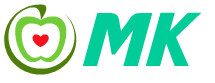 